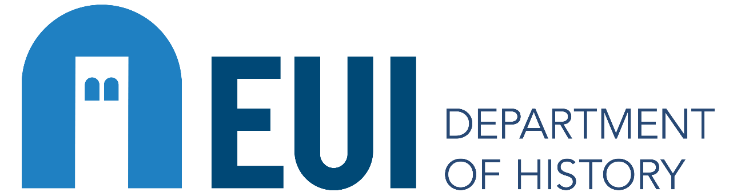 TWO THIRDS OF THESIS[insert author’s name]	[insert title of thesis] 	Supervisor: Second reader:		Word count (this number includes the footnotes but not the bibliography): 	